
основе которого принимаются управленческие решения или проводится корректировка принятых ранее решений. 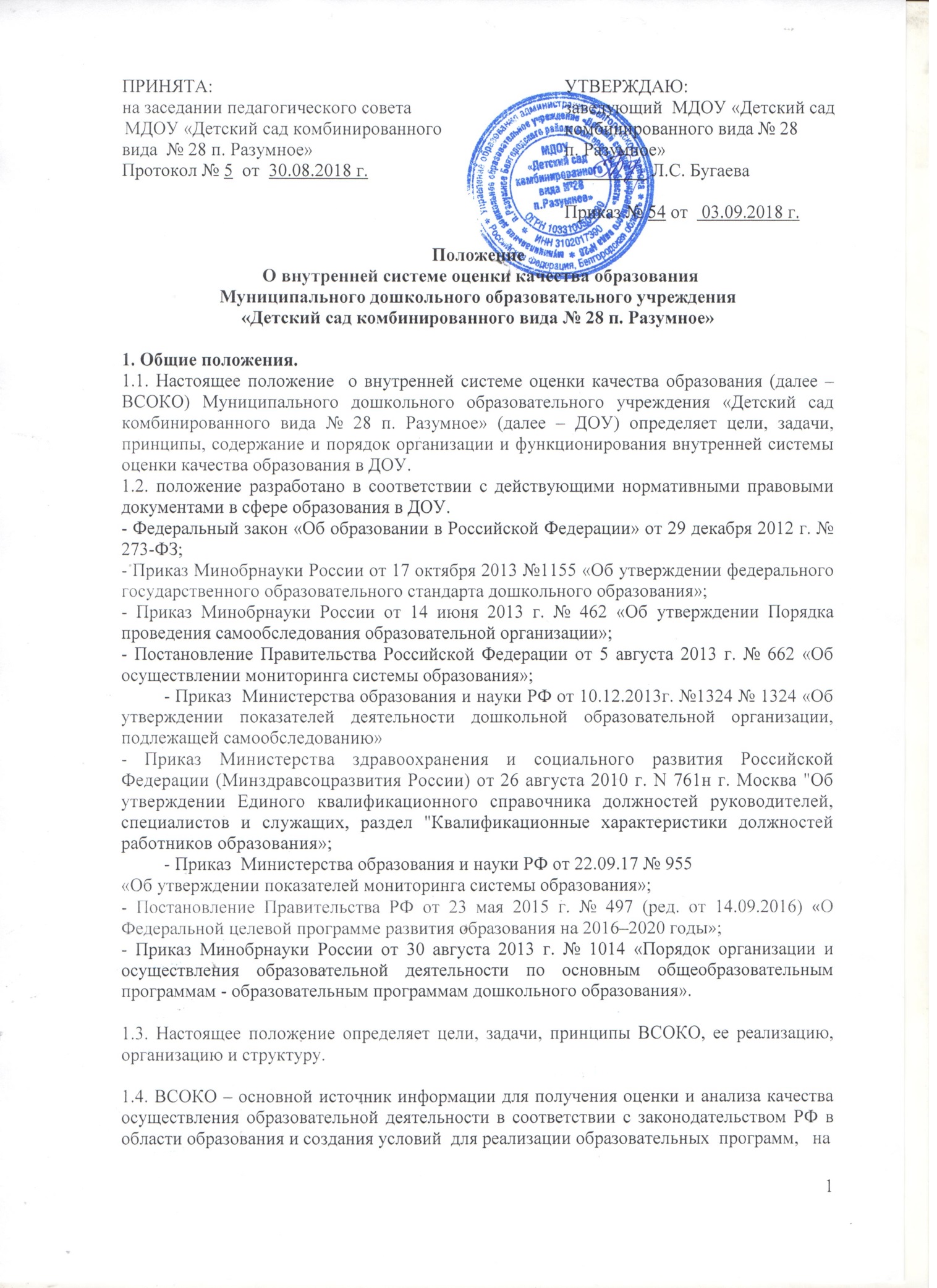 1.5. ВСОКО представляет собой совокупность компонентов, обеспечивающих оценку качества условий реализации образовательных программ; их структуры и содержания; оценку уровня индивидуальных образовательных достижений воспитанников, а также оценку степени удовлетворенности всех участников образовательных отношений качеством образования для принятия эффективных управленческих решений по ее результатам 1.6.  В настоящем Положении используются следующие термины:  Качество образования – комплексная характеристика образовательной деятельности и подготовки обучающегося, выражающая степень их соответствия Федеральным государственным образовательным стандартам,  Федеральным государственным требованиям и (или) потребностям физического или юридического лица, в интересах которого осуществляется образовательная деятельность, в том числе степень достижения планируемых результатов освоения образовательной программы. Оценка качества образования - оценка образовательных достижений обучающихся, качества образовательных программ, условий реализации образовательной деятельности в конкретной образовательной организации (учреждении). Федеральный государственный образовательный стандарт - совокупность обязательных требований к образованию определенного уровня и (или) к профессии и направлению подготовки, утвержденных федеральным органом исполнительной власти, осуществляющим функции по выработке государственной политике и нормативно-правовому регулированию в сфере образования Мониторинг в системе образования – комплексное аналитическое отслеживание процессов, определяющих количественно – качественные изменения качества образования, результатом которого является установление степени соответствия измеряемых образовательных результатов, условий их достижения и обеспечение общепризнанной, зафиксированной в нормативных документах и локальных актах системе государственно-общественных требований к качеству образования, а также личностным ожиданиям участников образовательного процесса. 1.7. Изменения и дополнения в настоящее Положение вносятся заведующим ДОУ при согласовании с Педагогическим советом. 1.8. Срок действия данного положения не ограничен. Положение действует до принятия нового. 2. Основные цели, задачи и принципы ВСОКО2.1. Основные цели: 1) формирование системы мониторинга и контроля состояния образования и своевременное выявление изменений, влияющих на качество образования в ДОУ; 2) получение объективной информации о функционировании и развитии системы образования в ДОУ, тенденциях его изменения и причинах, влияющих на его уровень; 3) предоставление всем участникам образовательных отношений и общественности достоверной информации о качестве образования; 4) принятие обоснованных и своевременных управленческих решений по совершенствованию образования и повышение уровня информированности потребителей образовательных услуг при принятии таких решений; 5) прогнозирование развития образовательной системы ДОУ. 2.2. Задачи ВСОКО: 1) формирование системы аналитических показателей, позволяющей эффективно реализовывать основные цели оценки качества образования; 2) определение степени соответствия условий осуществления образовательной деятельности  государственным требованиям; 3) определение степени соответствия реализуемых ДОУ образовательных программ с учетом запросов основных потребителей образовательных услуг; 4)  обеспечение доступности качественного образования; 5) оценка уровня индивидуальных образовательных достижений воспитанников; 6) выявление факторов, влияющих на качество образования. 2.3.Основными принципами ВСОКО являются:  принцип нормативности, согласно которому формирование и функционирование ВСОКО необходимо осуществлять в соответствии с законодательством РФ в области образования с учетом закономерностей системного управления. Оценка качества образования в образовательной организации осуществляется на основе как действующих нормативно - правовых документов (федеральные законы, приказы и пр.), в том числе документов рекомендательного характера (писем Министерства образования и науки Российской Федерации, писем Министерства образования и науки Челябинской области), так и с использованием методических материалов;  принцип сочетания единства единоначалия и коллегиальности, который, с одной стороны, обеспечивает четкое разграничение и соблюдение полномочий участников образовательной деятельности при разработке и реализации ВСОКО, с другой стороны, - их равноправное и активное участие в оценке качества образования. Реализация данного принципа направлена на преодоление субъективности, авторитаризма в оценке качества образования. Коллегиальность вместе с тем не исключает личной ответственности каждого члена коллектива за порученное дело;  принцип гласности открытости, прозрачности и доступности процедур оценки качества образования, который позволяет включить в оценку качества образования на различных уровнях всех участников образовательного процесса, обеспечить прозрачность процедур оценки качества образования и доступность информации о состоянии и качестве образования для потребителей образовательных услуг  ;принцип преемственности в образовательной политике, интеграции в общероссийскую систему оценки качества образования;  принцип системности, сущность которого состоит в том, что формирование и функционирование ВСОКО осуществляется на основе единства процессов управления образовательным процессом и его результатом, взаимного дополнения оценочных процедур, установления между ними взаимозависимости и взаимообусловленности. Ориентация на соблюдение данного принципа предполагает согласование целей, задач и результатов оценки качества образования с учетом индивидуализации, и дифференциации требований к организации образовательной деятельности. В то же время он отражает взаимосвязь всех элементов системы оценки качества образования, обеспечивающих получение объективной, достоверной, полной и системной информации о состоянии процесса в ДОУ;  принцип рефлективности, реализуемый через включение педагогов в критериальный самоанализ и самооценку своей деятельности с опорой на объективные критерии и показатели; повышения потенциала внутренней оценки, самооценки, самоанализа каждого педагога;  принцип оптимальности использования источников первичных данных для определения показателей качества и эффективности образования (с учетом возможности их многократного использования);  принцип соблюдения морально-этических норм при проведении процедур оценки качества образования в ДОУ. 3. Организационная и функциональная структура ВСОКО 3.1. Организационная структура ВСОКО в ДОУ, занимающаяся оценкой качества образования и интерпретацией полученных результатов, включает в себя: администрацию ДОУ, Педагогический совет, временные структуры (творческие группы педагогов, которые заслушивают информацию и отчеты педагогических работников, доклады по вопросам образования и воспитания обучающихся, в том числе сообщения о проверке соблюдения санитарно-гигиенического режима в ДОУ, об охране труда, здоровья и жизни воспит3.2. Администрация ДОУ: - формирует блок локальных актов, регулирующих функционирование ВСОКО дошкольного учреждения и приложений к ним, - утверждает их приказом заведующего ДОУ и контролирует их исполнение;  -  разрабатывает мероприятия и готовит предложения, направленные на совершенствование системы оценки качества образования в ДОУ, участвует в этих мероприятиях;    -  обеспечивает на основе образовательной программы проведение в ДОУ контрольно - оценочных процедур, мониторинговых, социологических и статистических исследований по вопросам качества образования;   - организует систему мониторинга качества образования в ДОУ, осуществляет сбор, обработку, хранение и представление информации о состоянии и динамике развития; анализирует результаты оценки качества образования на уровне ДОУ;  -  организует изучение информационных запросов основных пользователей системы оценки качества образования;   -  обеспечивает условия для подготовки педагогов ДОУ к осуществлению контрольно - оценочных процедур;  -  обеспечивает предоставление информации о качестве образования на различные уровни системы оценки качества образования; - формирует информационно – аналитические материалы по результатам оценки качества образования (анализ работы ДОУ за учебный год, самообследование деятельности ДОУ, публичный доклад заведующего);  -  принимает управленческие решения по развитию качества образования на основе анализа результатов, полученных в процессе реализации СОКО;     3.3. Педагогический Совет ДОУ: - принимает участие в формировании информационных запросов основных пользователей системы оценки качества образования ДОУ;  - принимает участие в обсуждении системы показателей, характеризующих состояние и динамику развития системы образования;  - принимает участие в экспертизе качества образовательных результатов, условий организации воспитательно-образовательной  деятельности в ДОУ;  -  принимает участие в оценке качества и результативности труда работников дошкольного учреждения, распределении выплат стимулирующего характера работникам и согласовании их распределения в порядке, устанавливаемом локальными актами ДОУ;  - содействует организации работы по повышению квалификации педагогических работников, развитию их творческих инициатив;  -  принимает участие в обсуждении системы показателей, характеризующих состояние и динамику развития системы образования в ДОУ;  -  заслушивает информацию и отчеты педагогических работников, доклады   по вопросам образования и воспитания обучающихся, в том числе сообщения о проверке соблюдения санитарно-гигиенического режима в ДОУ, об охране труда, здоровья и жизни воспитанников и другие вопросы образовательной деятельности ДОУ.  3.4. Творческая группа (группа мониторинга, группа аналитическая):  -  разрабатывает методики оценки качества образования,  - участвует в разработке системы показателей, характеризующих состояние и динамику развития ДОУ; - участвует в разработке критериев оценки результативности профессиональной деятельности педагогов ДОУ;  - содействует проведению подготовки работников ДОУ по осуществлению контрольно - оценочных процедур;  - проводит анализ организации, содержания и результатов мониторинга уровня развития воспитанников и формирует предложения по их совершенствованию; - готовит предложения для администрации по выработке управленческих решений по результатам оценки качества образования на уровне ДОУ. 3.5. Коллегиальные органы: Управляющий совет: - оказывают содействие расширению спектра дополнительных образовательных услуг в учреждении;  -  создают фонды поддержки образовательного учреждения;-   согласуют направления расходования внебюджетных средств;-  осуществляют контроль за расходованием внебюджетных средств;- анализируют степень удовлетворенности родителей образовательными услугами ДОУ. 4. Реализация ВСОКО (объект, механизмы, инструментарий и процедуры)4.1. Реализация ВСОКО в ДОУ осуществляется на основе нормативных правовых актов Российской Федерации, регламентирующих реализацию всех процедур контроля и оценки качества образования. 4.2. Организационной основой осуществления процедуры ВСОКО является программа, где определяются этапы проведения, процедуры и критерии оценки, инструментарий, сроки и ответственные исполнители. На основе программы составляется годовая циклограмма, которая утверждается приказом заведующего ДОУ и обязательна для исполнения работниками ДОУ. 4.3. Реализация ВСОКО предполагает последовательность следующих действий:  - определение и обоснование объекта оценивания,- сбор данных;- структурирование баз данных, обеспечивающих хранение и оперативное  использование информации; -  обработка полученных данных;- анализ и интерпретация полученных данных;-  подготовка документов по итогам анализа;- распространение ВСОКО среди потребителей образовательных услуг.4.4. Инструментарий ВСОКО, позволяющий дать качественную оценку системе образования:  - контрольная деятельность (оперативный, тематический, фронтальный, предупредительный контроль),-   отчет о результатах самообследования ДОУ;- отчет о выполнении муниципального задания;- анализ учебно-методического комплекса образовательных программ ДОУ;- анализ развивающей предметно-пространственной среды в группах;- мониторинг результативности достижения показателей Программы развития ДОУ;- входная и итоговая диагностика воспитанников по освоению образовательных областей образовательных программ ДОУ;-  анализ уровня профессиональной деятельности педагогов ДОУ;- аналитические и информационные материалы по повышению квалификации педагогических и руководящих работников ДОУ; -мониторинговое исследование по определению степени удовлетворенности родителей различными сторонами образовательной деятельности ДОУ;- мониторинг ведения официального сайта ДОУ;- индивидуальные коррекционно-развивающие маршруты детей с ограниченными возможностями здоровья (дети с ОВЗ). 4.5. Предметом системы оценки качества образования являются: - качество организации образовательной деятельности ДОУ;- качество условий реализации основных образовательных программ дошкольного образования (далее – ООП ДО) ДОУ;- качество результатов освоения ООП ДО ДОУ.4.5.1. Содержание процедуры оценки качества организации образовательной деятельности ДОУ включает в себя: 1) соответствие разработанной и реализуемой ДОУ ООП требованиям действующих нормативных правовых документов; 2) обеспеченность методическими пособиями и литературой; 3) открытость ДОУ для родителей и общественных организаций; 4) медико-педагогическая обеспеченность реализации ООП ДОУ. 4.5.2. Содержание процедуры оценки качества условий реализации ООП ДО ДОУ включает в себя оценку: 1) психолого-педагогических условий, 2) кадровых условий; 3) материально-технических условий; 4) финансовых условий; 5) развивающей предметно-пространственной среды; 6) удовлетворенности качеством образовательной деятельности основными потребителями образовательных услуг. 4.5.3. Содержание процедуры оценки качества результата освоения ООП ДО включает в себя: 1) мониторинг освоения ООП ДО обучающимися, 2) мониторинг сформированности интегративных качеств воспитанников ДОУ (выпускников). 4.6. Критерии выступают в качестве инструмента, призванного наполнить содержанием оценку и обеспечить измерение уровня достижений результатов деятельности ДОУ. 4.7. Критерии представлены набором расчетных показателей, которые при необходимости могут корректироваться, источником расчета являются данные статистики.  5. Общественное участие в оценке и контроле качества образования 5.1. Придание гласности и открытости результатам оценки качества образования осуществляется путем предоставления информации: - основным потребителям результатов системы оценки качества образования; - размещение аналитических материалов, результатов оценки качества образования на официальном сайте ДОУ. 6. Ответственность6.1. Уполномоченные, занимающиеся контрольной деятельностью в ДОУ, несут ответственность за достоверность излагаемых фактов, представляемых в справках по итогам контроля. 6.2. Заведующий ДОУ несет ответственность за предоставление информации самоанализа, оценки качества образования Учредителю и размещение на сайте ДОУ. 7. Заключительные положения7.1. Срок действия настоящего Положения неограничен. 7.2. Утверждение Положения о внутренней системе оценки качества образования Муниципального дошкольного образовательного учреждения «Детский сад комбинированного вида № 28 п. Разумное», а также изменений, вносимых в данное Положение, является компетенцией заведующего ДОУ, при согласовании с Педагогическим советом ДОУ.